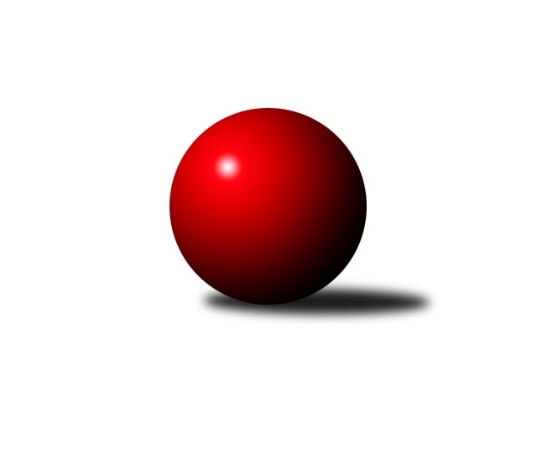 Č.7Ročník 2019/2020	4.6.2024 Východočeský přebor skupina A 2019/2020Statistika 7. kolaTabulka družstev:		družstvo	záp	výh	rem	proh	skore	sety	průměr	body	plné	dorážka	chyby	1.	Loko Trutnov C	7	6	0	1	80 : 32 	(41.0 : 27.0)	2514	12	1750	764	40.7	2.	Hořice C	7	5	0	2	69 : 43 	(46.0 : 36.0)	2443	10	1709	733	45.3	3.	Březovice A	7	4	0	3	61 : 51 	(34.5 : 39.5)	2404	8	1702	702	56.6	4.	Milovice A	7	4	0	3	60 : 52 	(36.5 : 27.5)	2503	8	1750	752	44.1	5.	Poříčí A	7	4	0	3	60 : 52 	(25.5 : 30.5)	2461	8	1753	708	51.6	6.	Jičín C	7	4	0	3	60 : 52 	(37.0 : 31.0)	2447	8	1721	726	53.3	7.	Josefov A	7	4	0	3	58 : 54 	(47.5 : 28.5)	2456	8	1709	747	47.6	8.	Vrchlabí C	7	4	0	3	56 : 56 	(36.0 : 32.0)	2471	8	1735	736	46.1	9.	Milovice B	7	3	0	4	50 : 62 	(22.0 : 32.0)	2364	6	1660	704	53.6	10.	Nová Paka B	7	2	0	5	49 : 63 	(41.5 : 40.5)	2405	4	1713	692	60.1	11.	Dvůr Kr. B	7	1	0	6	40 : 72 	(30.5 : 49.5)	2333	2	1656	677	58.3	12.	Loko Trutnov D	7	1	0	6	29 : 83 	(20.0 : 44.0)	2379	2	1692	687	59.4Tabulka doma:		družstvo	záp	výh	rem	proh	skore	sety	průměr	body	maximum	minimum	1.	Hořice C	4	4	0	0	52 : 12 	(33.5 : 14.5)	2530	8	2577	2478	2.	Loko Trutnov C	4	4	0	0	50 : 14 	(19.0 : 13.0)	2638	8	2687	2589	3.	Vrchlabí C	4	4	0	0	46 : 18 	(29.5 : 18.5)	2549	8	2600	2499	4.	Březovice A	3	3	0	0	39 : 9 	(20.0 : 6.0)	2374	6	2398	2339	5.	Jičín C	4	3	0	1	46 : 18 	(23.0 : 15.0)	2491	6	2577	2405	6.	Josefov A	3	3	0	0	34 : 14 	(25.0 : 11.0)	2367	6	2382	2338	7.	Poříčí A	4	3	0	1	40 : 24 	(13.0 : 17.0)	2363	6	2460	2253	8.	Milovice A	3	2	0	1	30 : 18 	(16.5 : 7.5)	2544	4	2580	2503	9.	Milovice B	4	2	0	2	32 : 32 	(11.0 : 19.0)	2469	4	2544	2322	10.	Nová Paka B	3	1	0	2	24 : 24 	(21.0 : 15.0)	2479	2	2509	2446	11.	Loko Trutnov D	3	1	0	2	19 : 29 	(13.0 : 21.0)	2437	2	2484	2347	12.	Dvůr Kr. B	3	0	0	3	16 : 32 	(15.5 : 20.5)	2438	0	2496	2408Tabulka venku:		družstvo	záp	výh	rem	proh	skore	sety	průměr	body	maximum	minimum	1.	Loko Trutnov C	3	2	0	1	30 : 18 	(22.0 : 14.0)	2494	4	2564	2447	2.	Milovice A	4	2	0	2	30 : 34 	(20.0 : 20.0)	2493	4	2602	2297	3.	Poříčí A	3	1	0	2	20 : 28 	(12.5 : 13.5)	2510	2	2587	2451	4.	Milovice B	3	1	0	2	18 : 30 	(11.0 : 13.0)	2384	2	2543	2299	5.	Hořice C	3	1	0	2	17 : 31 	(12.5 : 21.5)	2413	2	2480	2341	6.	Nová Paka B	4	1	0	3	25 : 39 	(20.5 : 25.5)	2387	2	2424	2337	7.	Josefov A	4	1	0	3	24 : 40 	(22.5 : 17.5)	2478	2	2617	2269	8.	Dvůr Kr. B	4	1	0	3	24 : 40 	(15.0 : 29.0)	2307	2	2463	2158	9.	Jičín C	3	1	0	2	14 : 34 	(14.0 : 16.0)	2433	2	2564	2238	10.	Březovice A	4	1	0	3	22 : 42 	(14.5 : 33.5)	2411	2	2513	2252	11.	Vrchlabí C	3	0	0	3	10 : 38 	(6.5 : 13.5)	2445	0	2496	2417	12.	Loko Trutnov D	4	0	0	4	10 : 54 	(7.0 : 23.0)	2365	0	2461	2194Tabulka podzimní části:		družstvo	záp	výh	rem	proh	skore	sety	průměr	body	doma	venku	1.	Loko Trutnov C	7	6	0	1	80 : 32 	(41.0 : 27.0)	2514	12 	4 	0 	0 	2 	0 	1	2.	Hořice C	7	5	0	2	69 : 43 	(46.0 : 36.0)	2443	10 	4 	0 	0 	1 	0 	2	3.	Březovice A	7	4	0	3	61 : 51 	(34.5 : 39.5)	2404	8 	3 	0 	0 	1 	0 	3	4.	Milovice A	7	4	0	3	60 : 52 	(36.5 : 27.5)	2503	8 	2 	0 	1 	2 	0 	2	5.	Poříčí A	7	4	0	3	60 : 52 	(25.5 : 30.5)	2461	8 	3 	0 	1 	1 	0 	2	6.	Jičín C	7	4	0	3	60 : 52 	(37.0 : 31.0)	2447	8 	3 	0 	1 	1 	0 	2	7.	Josefov A	7	4	0	3	58 : 54 	(47.5 : 28.5)	2456	8 	3 	0 	0 	1 	0 	3	8.	Vrchlabí C	7	4	0	3	56 : 56 	(36.0 : 32.0)	2471	8 	4 	0 	0 	0 	0 	3	9.	Milovice B	7	3	0	4	50 : 62 	(22.0 : 32.0)	2364	6 	2 	0 	2 	1 	0 	2	10.	Nová Paka B	7	2	0	5	49 : 63 	(41.5 : 40.5)	2405	4 	1 	0 	2 	1 	0 	3	11.	Dvůr Kr. B	7	1	0	6	40 : 72 	(30.5 : 49.5)	2333	2 	0 	0 	3 	1 	0 	3	12.	Loko Trutnov D	7	1	0	6	29 : 83 	(20.0 : 44.0)	2379	2 	1 	0 	2 	0 	0 	4Tabulka jarní části:		družstvo	záp	výh	rem	proh	skore	sety	průměr	body	doma	venku	1.	Dvůr Kr. B	0	0	0	0	0 : 0 	(0.0 : 0.0)	0	0 	0 	0 	0 	0 	0 	0 	2.	Loko Trutnov C	0	0	0	0	0 : 0 	(0.0 : 0.0)	0	0 	0 	0 	0 	0 	0 	0 	3.	Poříčí A	0	0	0	0	0 : 0 	(0.0 : 0.0)	0	0 	0 	0 	0 	0 	0 	0 	4.	Milovice B	0	0	0	0	0 : 0 	(0.0 : 0.0)	0	0 	0 	0 	0 	0 	0 	0 	5.	Nová Paka B	0	0	0	0	0 : 0 	(0.0 : 0.0)	0	0 	0 	0 	0 	0 	0 	0 	6.	Jičín C	0	0	0	0	0 : 0 	(0.0 : 0.0)	0	0 	0 	0 	0 	0 	0 	0 	7.	Vrchlabí C	0	0	0	0	0 : 0 	(0.0 : 0.0)	0	0 	0 	0 	0 	0 	0 	0 	8.	Josefov A	0	0	0	0	0 : 0 	(0.0 : 0.0)	0	0 	0 	0 	0 	0 	0 	0 	9.	Březovice A	0	0	0	0	0 : 0 	(0.0 : 0.0)	0	0 	0 	0 	0 	0 	0 	0 	10.	Hořice C	0	0	0	0	0 : 0 	(0.0 : 0.0)	0	0 	0 	0 	0 	0 	0 	0 	11.	Milovice A	0	0	0	0	0 : 0 	(0.0 : 0.0)	0	0 	0 	0 	0 	0 	0 	0 	12.	Loko Trutnov D	0	0	0	0	0 : 0 	(0.0 : 0.0)	0	0 	0 	0 	0 	0 	0 	0 Zisk bodů pro družstvo:		jméno hráče	družstvo	body	zápasy	v %	dílčí body	sety	v %	1.	Jaroslav Fajfer 	Nová Paka B 	12	/	7	(86%)		/		(%)	2.	Petr Kotek 	Loko Trutnov C 	12	/	7	(86%)		/		(%)	3.	Miroslav Kužel 	Poříčí A 	12	/	7	(86%)		/		(%)	4.	Karel Slavík 	Loko Trutnov C 	12	/	7	(86%)		/		(%)	5.	Petr Vokáč 	Hořice C 	11	/	6	(92%)		/		(%)	6.	Nela Bagová 	Hořice C 	10	/	6	(83%)		/		(%)	7.	Bohuslav Bajer 	Nová Paka B 	10	/	6	(83%)		/		(%)	8.	Josef Rychtář 	Vrchlabí C 	10	/	6	(83%)		/		(%)	9.	Ondřej Košťál 	Hořice C 	10	/	6	(83%)		/		(%)	10.	Václava Krulišová 	Loko Trutnov C 	10	/	6	(83%)		/		(%)	11.	Petr Hrycík 	Josefov A 	10	/	7	(71%)		/		(%)	12.	Martin Kozlovský 	Dvůr Kr. B 	10	/	7	(71%)		/		(%)	13.	Jakub Hrycík 	Josefov A 	10	/	7	(71%)		/		(%)	14.	Miloš Čížek 	Březovice A 	10	/	7	(71%)		/		(%)	15.	Antonín Vydra 	Nová Paka B 	8	/	4	(100%)		/		(%)	16.	Vratislav Fikar 	Březovice A 	8	/	5	(80%)		/		(%)	17.	David Jaroš 	Milovice A 	8	/	5	(80%)		/		(%)	18.	Jiří Čapek 	Jičín C 	8	/	5	(80%)		/		(%)	19.	Milan Lauber 	Poříčí A 	8	/	5	(80%)		/		(%)	20.	Václav Souček 	Milovice A 	8	/	6	(67%)		/		(%)	21.	Lukáš Kostka 	Milovice B 	8	/	6	(67%)		/		(%)	22.	Eva Fajstavrová 	Vrchlabí C 	8	/	6	(67%)		/		(%)	23.	Martin Včeliš 	Milovice B 	8	/	6	(67%)		/		(%)	24.	Pavel Jaroš 	Milovice A 	8	/	6	(67%)		/		(%)	25.	Jan Gábriš 	Poříčí A 	8	/	6	(67%)		/		(%)	26.	Jiří Rücker 	Josefov A 	8	/	7	(57%)		/		(%)	27.	Michal Sirový 	Dvůr Kr. B 	8	/	7	(57%)		/		(%)	28.	Josef Doležal 	Loko Trutnov D 	8	/	7	(57%)		/		(%)	29.	Pavel Kaan 	Jičín C 	6	/	3	(100%)		/		(%)	30.	Jaroslav Lux 	Vrchlabí C 	6	/	4	(75%)		/		(%)	31.	Jiří Brumlich 	Jičín C 	6	/	4	(75%)		/		(%)	32.	František Jankto 	Loko Trutnov C 	6	/	4	(75%)		/		(%)	33.	Jiří Procházka 	Loko Trutnov D 	6	/	4	(75%)		/		(%)	34.	Vlastimil Hruška 	Milovice A 	6	/	5	(60%)		/		(%)	35.	Kateřina Šmídová 	Dvůr Kr. B 	6	/	5	(60%)		/		(%)	36.	Jaromír Písecký 	Březovice A 	6	/	5	(60%)		/		(%)	37.	Renata Šimůnková 	Vrchlabí C 	6	/	5	(60%)		/		(%)	38.	Liboslav Janák 	Milovice B 	6	/	5	(60%)		/		(%)	39.	Roman Kašpar 	Josefov A 	6	/	6	(50%)		/		(%)	40.	Stanislav Oubram 	Březovice A 	6	/	6	(50%)		/		(%)	41.	Petr Slavík 	Březovice A 	6	/	6	(50%)		/		(%)	42.	Jarmil Nosek 	Milovice A 	6	/	6	(50%)		/		(%)	43.	Marek Ondráček 	Milovice B 	6	/	6	(50%)		/		(%)	44.	František Junek 	Milovice B 	6	/	6	(50%)		/		(%)	45.	Marie Kolářová 	Jičín C 	6	/	7	(43%)		/		(%)	46.	Adam Balihar 	Hořice C 	6	/	7	(43%)		/		(%)	47.	Jan Roza 	Poříčí A 	6	/	7	(43%)		/		(%)	48.	Daniel Havrda 	Poříčí A 	6	/	7	(43%)		/		(%)	49.	Ladislav Křivka 	Jičín C 	6	/	7	(43%)		/		(%)	50.	Jiří Hakl 	Březovice A 	5	/	7	(36%)		/		(%)	51.	Antonín Sucharda 	Loko Trutnov C 	4	/	2	(100%)		/		(%)	52.	Tomáš Fuchs 	Milovice A 	4	/	3	(67%)		/		(%)	53.	Zbyněk Hercík 	Jičín C 	4	/	3	(67%)		/		(%)	54.	Vladimír Řeháček 	Jičín C 	4	/	5	(40%)		/		(%)	55.	Jana Votočková 	Vrchlabí C 	4	/	5	(40%)		/		(%)	56.	Karel Košťál 	Hořice C 	4	/	5	(40%)		/		(%)	57.	Lukáš Ludvík 	Josefov A 	4	/	5	(40%)		/		(%)	58.	František Čermák 	Jičín C 	4	/	5	(40%)		/		(%)	59.	Martina Kramosilová 	Dvůr Kr. B 	4	/	5	(40%)		/		(%)	60.	Ondra Kolář 	Milovice B 	4	/	5	(40%)		/		(%)	61.	Martin Khol 	Loko Trutnov C 	4	/	6	(33%)		/		(%)	62.	Ondřej Duchoň 	Hořice C 	4	/	6	(33%)		/		(%)	63.	Pavel Beyr 	Nová Paka B 	4	/	7	(29%)		/		(%)	64.	Martin Šnytr 	Dvůr Kr. B 	4	/	7	(29%)		/		(%)	65.	Jiří Škoda 	Loko Trutnov D 	4	/	7	(29%)		/		(%)	66.	Oldřich Kaděra 	Dvůr Kr. B 	4	/	7	(29%)		/		(%)	67.	Lenka Havlínová 	Nová Paka B 	3	/	7	(21%)		/		(%)	68.	Milan Kačer 	Loko Trutnov C 	2	/	1	(100%)		/		(%)	69.	Zdeněk Měkota 	Hořice C 	2	/	1	(100%)		/		(%)	70.	Milan Všetečka 	Josefov A 	2	/	2	(50%)		/		(%)	71.	Martin Fikar 	Březovice A 	2	/	2	(50%)		/		(%)	72.	Zdeněk Maršík 	Vrchlabí C 	2	/	3	(33%)		/		(%)	73.	Martin Pešta 	Nová Paka B 	2	/	4	(25%)		/		(%)	74.	Zdeněk Dymáček 	Hořice C 	2	/	4	(25%)		/		(%)	75.	Martina Fejfarová 	Vrchlabí C 	2	/	4	(25%)		/		(%)	76.	Josef Glos 	Vrchlabí C 	2	/	4	(25%)		/		(%)	77.	Zdeněk Khol 	Loko Trutnov D 	2	/	5	(20%)		/		(%)	78.	Lukáš Rožnovský 	Josefov A 	2	/	5	(20%)		/		(%)	79.	Václav Kukla 	Loko Trutnov C 	2	/	5	(20%)		/		(%)	80.	Lubomír Šimonka 	Poříčí A 	2	/	5	(20%)		/		(%)	81.	Miroslav Včeliš 	Milovice A 	2	/	5	(20%)		/		(%)	82.	Miroslav Souček 	Milovice A 	2	/	6	(17%)		/		(%)	83.	Tomáš Fejfar 	Loko Trutnov D 	2	/	6	(17%)		/		(%)	84.	Jaroslav Weihrauch 	Nová Paka B 	2	/	7	(14%)		/		(%)	85.	Marek Ondráško 	Loko Trutnov D 	2	/	7	(14%)		/		(%)	86.	Pavel Šaradin 	Loko Trutnov D 	1	/	2	(25%)		/		(%)	87.	Ladislav Lelek 	Josefov A 	0	/	1	(0%)		/		(%)	88.	Zdeněk Navrátil 	Loko Trutnov C 	0	/	1	(0%)		/		(%)	89.	Pavel Řehák 	Josefov A 	0	/	1	(0%)		/		(%)	90.	Miroslav Langr 	Jičín C 	0	/	1	(0%)		/		(%)	91.	Jan Šrotýř 	Jičín C 	0	/	1	(0%)		/		(%)	92.	Miroslav Šanda 	Milovice B 	0	/	1	(0%)		/		(%)	93.	Lukáš Petráček 	Poříčí A 	0	/	1	(0%)		/		(%)	94.	Bartoloměj Vlášek 	Hořice C 	0	/	1	(0%)		/		(%)	95.	Martin Šnytr 	Dvůr Kr. B 	0	/	1	(0%)		/		(%)	96.	Jakub Pokora 	Milovice B 	0	/	2	(0%)		/		(%)	97.	Kan Krejcar 	Loko Trutnov D 	0	/	2	(0%)		/		(%)	98.	Vladimír Pavlík 	Loko Trutnov D 	0	/	2	(0%)		/		(%)	99.	Zbyněk Fikar 	Březovice A 	0	/	2	(0%)		/		(%)	100.	Jakub Petráček 	Poříčí A 	0	/	2	(0%)		/		(%)	101.	Ladislav Malý 	Dvůr Kr. B 	0	/	3	(0%)		/		(%)	102.	Vladimír Šťastník 	Vrchlabí C 	0	/	4	(0%)		/		(%)	103.	Filip Mertlík 	Milovice B 	0	/	4	(0%)		/		(%)Průměry na kuželnách:		kuželna	průměr	plné	dorážka	chyby	výkon na hráče	1.	Trutnov, 1-4	2538	1778	759	52.1	(423.1)	2.	Vrchlabí, 1-4	2511	1765	746	48.9	(418.6)	3.	Milovice, 1-2	2495	1748	747	49.9	(416.0)	4.	Nová Paka, 1-2	2466	1745	721	59.2	(411.1)	5.	SKK Hořice, 1-4	2463	1723	740	49.8	(410.6)	6.	SKK Jičín, 1-2	2461	1717	743	47.1	(410.3)	7.	Dvůr Králové, 1-2	2460	1725	734	52.0	(410.0)	8.	Josefov, 1-2	2326	1644	681	58.2	(387.7)	9.	Poříčí, 1-2	2320	1630	689	47.3	(386.8)	10.	Březovice, 1-2	2302	1642	660	54.7	(383.8)Nejlepší výkony na kuželnách:Trutnov, 1-4Loko Trutnov C	2687	3. kolo	Miroslav Kužel 	Poříčí A	491	2. koloLoko Trutnov C	2647	5. kolo	Petr Kotek 	Loko Trutnov C	478	4. koloLoko Trutnov C	2627	1. kolo	Petr Kotek 	Loko Trutnov C	476	7. koloMilovice A	2602	3. kolo	Jarmil Nosek 	Milovice A	474	3. koloLoko Trutnov C	2589	7. kolo	František Jankto 	Loko Trutnov C	466	5. koloPoříčí A	2587	2. kolo	Martin Khol 	Loko Trutnov C	463	3. koloJičín C	2564	5. kolo	Ladislav Křivka 	Jičín C	463	5. koloLoko Trutnov C	2564	4. kolo	Karel Slavík 	Loko Trutnov C	462	1. koloBřezovice A	2512	1. kolo	Bohuslav Bajer 	Nová Paka B	461	6. koloLoko Trutnov D	2484	6. kolo	Jan Roza 	Poříčí A	460	2. koloVrchlabí, 1-4Vrchlabí C	2600	3. kolo	Eva Fajstavrová 	Vrchlabí C	475	3. koloVrchlabí C	2569	1. kolo	Renata Šimůnková 	Vrchlabí C	463	4. koloVrchlabí C	2529	4. kolo	Jana Votočková 	Vrchlabí C	458	3. koloPoříčí A	2501	4. kolo	Josef Rychtář 	Vrchlabí C	450	3. koloVrchlabí C	2499	6. kolo	Eva Fajstavrová 	Vrchlabí C	447	4. koloJosefov A	2497	3. kolo	Martin Khol 	Loko Trutnov C	443	6. koloLoko Trutnov C	2471	6. kolo	Eva Fajstavrová 	Vrchlabí C	441	1. koloLoko Trutnov D	2429	1. kolo	Jakub Hrycík 	Josefov A	441	3. kolo		. kolo	Jiří Škoda 	Loko Trutnov D	437	1. kolo		. kolo	Jan Roza 	Poříčí A	437	4. koloMilovice, 1-2Josefov A	2617	7. kolo	Pavel Jaroš 	Milovice A	512	2. koloMilovice A	2580	4. kolo	Václav Souček 	Milovice A	473	6. koloMilovice A	2548	2. kolo	Lukáš Ludvík 	Josefov A	470	7. koloMilovice B	2544	5. kolo	Vlastimil Hruška 	Milovice A	462	4. koloMilovice B	2543	2. kolo	Vlastimil Hruška 	Milovice A	457	6. koloMilovice B	2524	3. kolo	Petr Hrycík 	Josefov A	456	7. koloBřezovice A	2513	6. kolo	Jiří Rücker 	Josefov A	456	7. koloMilovice A	2503	6. kolo	Ondra Kolář 	Milovice B	447	3. koloMilovice B	2487	7. kolo	Martin Kozlovský 	Dvůr Kr. B	447	1. koloDvůr Kr. B	2463	1. kolo	Michal Sirový 	Dvůr Kr. B	446	1. koloNová Paka, 1-2Nová Paka B	2509	3. kolo	Jiří Brumlich 	Jičín C	474	7. koloJičín C	2497	7. kolo	Antonín Vydra 	Nová Paka B	473	3. koloMilovice A	2496	5. kolo	Bohuslav Bajer 	Nová Paka B	453	5. koloNová Paka B	2483	7. kolo	Václav Souček 	Milovice A	446	5. koloNová Paka B	2446	5. kolo	Bohuslav Bajer 	Nová Paka B	438	7. koloBřezovice A	2368	3. kolo	Jaroslav Fajfer 	Nová Paka B	437	7. kolo		. kolo	Pavel Beyr 	Nová Paka B	436	3. kolo		. kolo	Jaroslav Fajfer 	Nová Paka B	434	5. kolo		. kolo	Vladimír Řeháček 	Jičín C	429	7. kolo		. kolo	Vratislav Fikar 	Březovice A	425	3. koloSKK Hořice, 1-4Hořice C	2577	5. kolo	Petr Vokáč 	Hořice C	483	3. koloHořice C	2536	3. kolo	Josef Rychtář 	Vrchlabí C	467	7. koloHořice C	2529	7. kolo	Petr Vokáč 	Hořice C	461	5. koloVrchlabí C	2496	7. kolo	Karel Košťál 	Hořice C	458	7. koloHořice C	2478	1. kolo	Petr Vokáč 	Hořice C	453	7. koloNová Paka B	2382	1. kolo	Nela Bagová 	Hořice C	452	1. koloLoko Trutnov D	2375	5. kolo	Adam Balihar 	Hořice C	451	3. koloDvůr Kr. B	2337	3. kolo	Jaroslav Fajfer 	Nová Paka B	448	1. kolo		. kolo	Ondřej Košťál 	Hořice C	442	5. kolo		. kolo	Zdeněk Dymáček 	Hořice C	439	3. koloSKK Jičín, 1-2Jičín C	2577	1. kolo	Pavel Kaan 	Jičín C	456	4. koloJosefov A	2530	1. kolo	Jakub Hrycík 	Josefov A	455	1. koloJičín C	2528	4. kolo	Petr Vokáč 	Hořice C	452	6. koloHořice C	2480	6. kolo	Pavel Kaan 	Jičín C	446	2. koloJičín C	2452	2. kolo	Pavel Kaan 	Jičín C	445	6. koloVrchlabí C	2421	2. kolo	Jiří Rücker 	Josefov A	441	1. koloJičín C	2405	6. kolo	Jiří Čapek 	Jičín C	441	1. koloMilovice B	2299	4. kolo	Renata Šimůnková 	Vrchlabí C	440	2. kolo		. kolo	Marie Kolářová 	Jičín C	437	1. kolo		. kolo	František Čermák 	Jičín C	436	4. koloDvůr Králové, 1-2Milovice A	2575	7. kolo	Vlastimil Hruška 	Milovice A	467	7. koloDvůr Kr. B	2496	7. kolo	Michal Sirový 	Dvůr Kr. B	458	7. koloLoko Trutnov C	2447	2. kolo	David Jaroš 	Milovice A	455	7. koloNová Paka B	2424	4. kolo	Antonín Vydra 	Nová Paka B	447	4. koloDvůr Kr. B	2411	4. kolo	Kateřina Šmídová 	Dvůr Kr. B	445	2. koloDvůr Kr. B	2408	2. kolo	Kateřina Šmídová 	Dvůr Kr. B	443	7. kolo		. kolo	Pavel Jaroš 	Milovice A	438	7. kolo		. kolo	Martina Kramosilová 	Dvůr Kr. B	426	4. kolo		. kolo	Jaroslav Fajfer 	Nová Paka B	425	4. kolo		. kolo	Antonín Sucharda 	Loko Trutnov C	424	2. koloJosefov, 1-2Josefov A	2382	4. kolo	Jiří Rücker 	Josefov A	435	6. koloJosefov A	2380	6. kolo	Petr Hrycík 	Josefov A	428	4. koloJosefov A	2338	2. kolo	Petr Hrycík 	Josefov A	424	2. koloNová Paka B	2337	2. kolo	Petr Hrycík 	Josefov A	422	6. koloDvůr Kr. B	2268	6. kolo	Antonín Vydra 	Nová Paka B	419	2. koloBřezovice A	2252	4. kolo	Jaroslav Fajfer 	Nová Paka B	417	2. kolo		. kolo	Jakub Hrycík 	Josefov A	417	6. kolo		. kolo	Bohuslav Bajer 	Nová Paka B	410	2. kolo		. kolo	Vratislav Fikar 	Březovice A	406	4. kolo		. kolo	Kateřina Šmídová 	Dvůr Kr. B	405	6. koloPoříčí, 1-2Poříčí A	2460	3. kolo	Milan Lauber 	Poříčí A	446	3. koloPoříčí A	2395	5. kolo	Miroslav Kužel 	Poříčí A	439	3. koloPoříčí A	2343	1. kolo	Petr Hrycík 	Josefov A	437	5. koloMilovice B	2309	6. kolo	Miroslav Kužel 	Poříčí A	437	1. koloMilovice A	2297	1. kolo	Jan Gábriš 	Poříčí A	431	5. koloJosefov A	2269	5. kolo	Jan Gábriš 	Poříčí A	425	3. koloPoříčí A	2253	6. kolo	David Jaroš 	Milovice A	422	1. koloJičín C	2238	3. kolo	Martin Včeliš 	Milovice B	420	6. kolo		. kolo	Miroslav Kužel 	Poříčí A	419	5. kolo		. kolo	Miroslav Kužel 	Poříčí A	418	6. koloBřezovice, 1-2Březovice A	2398	2. kolo	Vratislav Fikar 	Březovice A	436	5. koloBřezovice A	2385	5. kolo	Stanislav Oubram 	Březovice A	430	2. koloHořice C	2341	2. kolo	Jaromír Písecký 	Březovice A	426	2. koloBřezovice A	2339	7. kolo	Nela Bagová 	Hořice C	415	2. koloLoko Trutnov D	2194	7. kolo	Miloš Čížek 	Březovice A	413	5. koloDvůr Kr. B	2158	5. kolo	Jiří Škoda 	Loko Trutnov D	410	7. kolo		. kolo	Miloš Čížek 	Březovice A	407	7. kolo		. kolo	Petr Slavík 	Březovice A	406	2. kolo		. kolo	Stanislav Oubram 	Březovice A	402	7. kolo		. kolo	Karel Košťál 	Hořice C	402	2. koloČetnost výsledků:	9.0 : 7.0	1x	6.0 : 10.0	6x	4.0 : 12.0	6x	16.0 : 0.0	1x	14.0 : 2.0	10x	12.0 : 4.0	11x	11.0 : 5.0	1x	10.0 : 6.0	6x